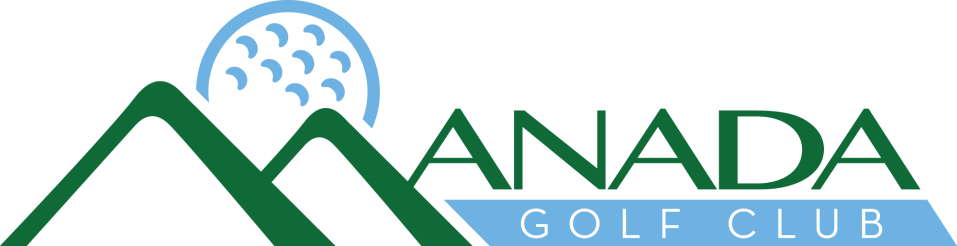 2024  SENIOR  2-PERSON  SCRAMBLESunday  July 14th, 2024AMATEURS (AGES 50 & UP):  2-PERSON SCRAMBLE - 18 HOLES – GOLD TEES – GROSS / NET Divisions ENTRY FEE:	$120.00 per team (Includes  green fees,  cart,  food,  beverage  and  prizes)Entry Deadline  July 11th, 2024SKIN GAME:	(OPTIONAL)       $20.00 per team, cash awards2024  SENIOR  2-PERSON  SCRAMBLE  TOURNAMENT -  OFFICIAL  ENTRY BLANK – July 14th, 2024PLAYER #1		PLAYER #2NAME 		NAME 	ADDRESS 		ADDRESS 	CITY 		CITY 	STATE 		ZIP CODE 		STATE 		ZIP CODE 		PHONE 		CLUB		PHONE 		CLUB____________________EMAIL 		EMAIL 	HANDICAP		HANDICAP	USGA or Verifiable Handicap must be presented at check-in to be eligible for net division.Team Handicap figured on 2/3 of the Lowest Handicap.Start Time:   9:00 am ShotgunMethod of Payment:	Check or Money order enclosed 			Mastercard ___ 	Visa ___   American Exp. ___	Expiration date 	Card Number 	Cardholders Name	Cardholders Signature 	Remit $120.00 Entry Fee with this Entry Blank to:  Manada Golf Club, 609 Golf Lane, Grantville, PA  17028.Credit card entries may be called into 717-469-2400 or faxed to 717-469-0098.
www.manadagolfclub.com
info@manadagolfclub.com